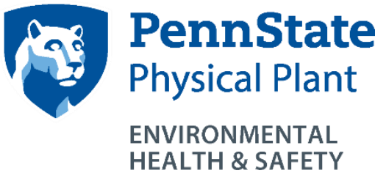 Laboratory and Research Safety Programhttp://ehs.psu.edu/laboratory-safety/overview     EHS Contact: Bob Segura, ras78@psu.edu814-865-6391Who does this program apply to?								University employees and students who work in or supervise those who work in laboratories.What are the key requirements of this program?Faculty/Staff/Students working in labs must read, conform with and sign the Laboratory and Research Safety Plan http://ehs.psu.edu/sites/ehs/files/lab_and_research_safety_plan_new_policy2013.doc.  This includes completing the Unit Specific Plan, http://ehs.psu.edu/sites/ehs/files/unit_specific_plan_form_template_added_ghs.docHazardous wastes must be handled according to PSU safety policy SY20, http://guru.psu.edu/policies/SY20.htmlTraining Requirements: All students, faculty and staff who work in laboratories, or supervise those who do, are required to attend “Laboratory Safety” training http://www.ehs.psu.edu/training/index.cfm .Supervisors must:Ensure that students and employees receive the mandatory initial and refresher “Laboratory Safety” training.Provide Personal Protection Equipment (PPE) and ensure that it is worn by employees.Ensure that employees and students have reviewed and are complying with the Laboratory and Research Safety Plan.Ensure that Standard Operating Procedures are developed for all hazardous operations.Ensure that hazardous waste is disposed of properly and in a timely manner.Training Requirements:Take mandatory initial & annual refresher “Laboratory Safety” training.Audit the implementation of your program annually.Laboratory Self Inspection due in January. http://ehs.psu.edu/sites/ehs/files/laboratory_self_inspection.docxRecordkeeping Requirements: All areas handling or storing hazardous waste must maintain a “Waste Management Logbook” which can be found within the Laboratory and Research Safety PlanFor additional information:PSU Laboratory Website, http://ehs.psu.edu/laboratory-safety/overviewOSHA Laboratory Standards http://www.osha.gov/SLTC/laboratories/standards.html